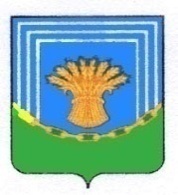 Управление культуры Администрации Чесменского муниципального района  Челябинской областиМуниципальное казенное учреждение Чесменский Историко-краеведческий музей им. А. Н. Беликова_____________________________________________________________________________457221,  с. Чесма  ул. Чапаева, 32 , тел. (8 -351-69) 2-12-66, e-mail: chesmamuzey@yandex.ru, официальный сайт: https://chesmamusey.eps74.ru                                                                                          Руководителям  образовательных         учреждений.Уважаемые руководители!Историко-краеведческий музей имени А.Н.Беликова объявляет конкурс рисунков, посвященный новогодним праздникамПОЛОЖЕНИЕо конкурсе детских  рисунков,  посвященном  новогодним праздникам1. Общие положения.1.1. Настоящее Положение определяет порядок организации и проведения конкурса рисунков, посвященного новогодним праздникам, порядок участия в конкурсе и определения победителей и призеров.1.2. Данное Положение будет размещена на официальном сайте историко-краеведческого музея имени А.Н.Беликова (https://chesmamusey.eps74.ru/htmlpages/Show/Document/Polozheniya). 1.2. Основными целями конкурса являются:- содействие эстетическому развитию детей;- развитие и реализация творческого потенциала детей, их творческих способностей;- активизировать творческую деятельность педагогов.1.3. Учредителем конкурса является историко-краеведческий музей имени А.Н.Беликова.2. Организационно-методическое обеспечение конкурса2.1. Для проведения конкурса формируются конкурсная комиссия (жюри).2.2. Жюри конкурса.2.2.1. Жюри конкурса формируется из сотрудников историко-краеведческого музея,  специалистов школы искусств, представителей Управления культуры, общественности.2.2.2. Функции жюри:- рассмотрение и оценка работ, представленных на конкурс;- определение победителей и призеров конкурса.3. Порядок участия в конкурсе и определения победителей и призеров.3.1. Участники конкурса.3.1.1. В конкурсе могут принимать участие обучающиеся 1- 4классов.3.1.2. Принимаются по одной работе от ребенка.3.2. Порядок проведения конкурса.3.2.1. Конкурс проводится в предновогодний период (согласно плану работы музея). Работы должны быть представлены  в историко-краеведческий музей имени А.Н.Беликова согласно оговоренных сроков.Работы, предоставленные позже указанного срока, к рассмотрению приниматься не будут.Консультации и справки по вопросам проведения конкурса можно получить по телефону музея 2-12-663.2.2 Правила оформления работ.Работы представляются на формате А4 (200х300). Работы могут быть представлены различными художественными материалами.Используемые материалы: гелиевая ручка, тушь, пастель, акварель, цветные карандаши, гуашь, масло, акриловые краски, уголь и иное.На обратной стороне рисунка необходимо указать: название рисунка, фамилию и имя автора и руководителя, класс и название школы.Рисунок должен соответствовать тематике конкурса.
Внимание: рисунок не сворачивать, не сгибать.Запрещается копирование чужих работ, использование наклеек и фотографий.На конкурс могут быть представлены только индивидуальные работы.Работы по завершении конкурса не возвращаются и остаются в распоряжении организаторов.3.4. Критерии оценки конкурсных работ:- соответствие тематической направленности конкурса;- оригинальность творческого замысла и исполнения работы;- качество исполнения работы (композиция, цветовое решение, оформление).3.5. Определение победителейПо итогам Конкурса определяются победители (I место) и призеры (II, III место). Призёрами считаются участники, следующие за победителем.3.6. НаграждениеПобедители награждаются грамотами.После подведение итогов, которое проводится в январе следующего календарного года, вся информация размещается на официальном сайте историко-краеведческого музея имени А.Н.Беликова (https://chesmamusey.eps74.ru/Publications/news).